Deskripsi SingkatMata kuliah ini menyediakan proses belajar mahasiswa aktif untuk memberikan pemahaman secara analitis kepada mahasiswa tentang pengertian fungsi, invers fungsi, turunan dan integral. Ditargetkan mahasiswa mampu menyelesaikan masalah-masalah (soal) matematika pada topik tersebut secara analitis (bukan numerik) pada tingkat kompleksitas dasar sampai dengan sedang. Seorang sarjana Teknik Informatika akan menggunakan pemahaman ini menjadi landasan untuk memahami dan memecahkan masalah serupa dengan kompleksitas lebih.Unsur Capaian Pembelajaran Secara UmumKomponen PenilaianTugasDengan metode pembelajaran Student-centered Learning (SCL), setiap mahasiswa memperoleh penilaian atas aktifitasnya pada setiap sesi kuliah / praktikum. Aspek yang dinilai pada setiap sesi ini adalah kehadiran, tingkat proaktif dan tingkat keberasilan mahasiswa dalam menyelesaikan masalah / tugas yang diberikan. Pada realisasinya dosen bisa memberikan tugas-tugas kecil untuk diselesaikan oleh mahasiswa pada satu atau dua sesi, atau memberikan tugas besar untuk diselesaikan secara bertahap oleh mahasiswa dari sesi ke sesi. Secara keseluruhan ini merupakan poin Tugas. Baik tugas kecil maupun tugas besar, pada RPS bobotnya didistribusikan pada setiap sesi kuliah / praktikum. Pada tahun akademik ini dosen memberikan Tugas dengan pengertian dan perincian sebagai berikut: Tugas I merupakan kumpulan dari tugas kecil per sesi, yaitu pada sesi ke-1 s.d. 7, berbobot 3,6% per sesi, dengan bobot total 25%.Tugas II merupakan kumpulan dari tugas kecil per sesi, yaitu pada sesi ke-8 s.d. 14, berbobot 3,6% per sesi, dengan bobot total 25%.Secara teknis, untuk memudahkan dosen memantau pelaksanaan proses belajar tiap mahasiswa, dibutuhkanlah sebuah Logbook. Setiap mahasiswa wajib memiliki sebuah Logbook. Logbook  seyogyanya ditandatangani dosen pada setiap sesi, dan merupakan media bagi mahasiswa untuk mencatat kegiatan apa yang telah dilaksanakan serta materi yang telah dipelajari. Dosen menentukan apakan Logbook berupa hardcopy atau softcopy, disesuaikan dengan situasi dan kondisi. Misalnya, jika pada pelaksanaan kuliah ini mahasiswa lebih banyak melakukan eksplorasi informasi menggunakan komputer dan internet maka Logbook dalam bentuk softcopy lebih cocok dan dalam hal ini dosen tidak bisa membubuhkan tandatangannya sebagai bukti pelaksanaan tugas mahasiswa sesi yang bersangkutan. Namun jika perkuliahan melibatkan kegiatan fisik yang cukup banyak (selain dengan komputer), seperti menulis dan menggambar di papan tulis dan di kertas atau kegiatan praktikum dengan bahan-bahan dan peralatan maka Logbook berupa hardcopy lebih cocok dipilih. Pada Logbook berupa hardcopy ini dosen membubuhkan tandatangan pada setiap sesi.Ujian Tengah SemesterUjian Tengah Semester (UTS) merupakan kesempatan dosen untuk menilai kedalaman pemahaman mahasiswa atas materi yang telah dipelajarinya secara aktif  sebagaimana dijelaskan di atas, khususnya pada sesi ke-1 sampai dengan sesi ke-7. Dosen bisa menguji secara tertulis, lisan atau melalui pelaksanaan presentasi oleh mahasiswa atas sebuah project atau tugas besar yang dilaksanakan. Bobot UTS adalah 25%.Ujian Akhir SemesterUjian Akhir Semester (UAS) merupakan kesempatan dosen untuk menilai kedalaman pemahaman mahasiswa atas materi yang telah dipelajarinya secara aktif sebagaimana dijelaskan di atas, khususnya pada sesi ke-8 sampai dengan sesi ke-14. Dosen bisa menguji secara tertulis, lisan atau melalui pelaksanaan presentasi oleh mahasiswa atas sebuah project atau tugas besar yang dilaksanakan. Bobot UAS adalah 25%.Kriteria PenilaianPenilaian dilakukan atas komponen-komponen tersebut di atas. Nilai akhir yang diperoleh mahasiswa merupakan rata-rata dari perolehan tiap komponen dengan melibatkan bobot masing-masing. Secara keseluruhan nilai ini mencerminkan tingkat keseriusan dalam proses dan hasil kerja yang diperoleh sampai dengan berakhirnya masa perkuliahan mata kuliah (yaitu sampai dengan pelaksanaan UAS). Sedangkan hasil akhir dalam bentuk huruf yang telah dihitung oleh dosen berdasarkan perolehan mahasiswa  dan bobot tiap-tiap komponen di atas, idealnnya sesuai dengan tolok ukur keberhasilan pembelajaran mata kuliah ini sendiri, yaitu sebagai berikut:Referensi[1] J.H. Heinbockel, Introduction to Calculus Volume I. Norfolk, VA: Old Dominion University, 2012.*** Terdapat di perpustakaan UPJ.   ** e-book tersedia pada dosenRENCANA PEMBELAJARAN SEMESTER (RPS)DESKRIPSI TUGAS RUBRIK PENILAIANRubrik penilaian adalah sebagaimana diperlihatkan pada tabel berikut ini.PENUTUPRencana Pembelajaran Semester (RPS) ini berlaku mulai tanggal 1 bulan Februari tahun 2016, untuk mahasiswa UPJ Tahun Akademik 2015/2016 dan seterusnya. RPS ini dievaluasi secara berkala setiap semester dan akan dilakukan perbaikan jika dalam penerapannya masih diperlukan penyempurnaan.STATUS DOKUMEN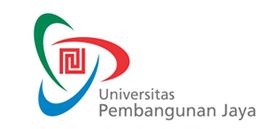 RENCANA PEMBELAJARAN SEMESTERF-0653F-0653RENCANA PEMBELAJARAN SEMESTERIssue/Revisi: A1 (22 Juli 2016)RENCANA PEMBELAJARAN SEMESTERTanggal Berlaku: 1 Februari 2016RENCANA PEMBELAJARAN SEMESTERUntuk Tahun Akademik: 2015/2016 dst.RENCANA PEMBELAJARAN SEMESTERMasa Berlaku: 4 (empat) tahunRENCANA PEMBELAJARAN SEMESTERJml Halaman: 13 halamanMata Kuliah: Kalkulus	Kode MK: INF206Program Studi: Teknik InformatikaPenyusun: Mohammad NasuchaSks: 3 (3/0/0)Kelompok Mata Kuliah: MKMICapaianMampu mengimplementasikan konsep dan teori dasar matematika pada berbagai area dengan memodelkan, dan mengatasi berbagai masalah itu dengan bantuan ilmu matematika terkait dan komputasi.Mampu memahami unsur-unsur ilmu yang berguna sebagai pondasi untuk pembelajaran selanjutnya yang berkaitan dengan  algoritma dan kompleksitas sistem.Mampu memahami unsur-unsur ilmu yang berguna sebagai pondasi untuk pembelajaran selanjutnya yang berkaitan dengan sistem cerdas.EMerupakan perolehan mahasiswa yang tidak melaksanakan tugas dan sama sekali tidak memahami materi.DMerupakan perolehan mahasiswa yang mengikuti perkuliahan dan mengerjakan tugas seadanya, tidak memiliki kemauan dan tanggung jawab untuk memahami materi.C-Merupakan perolehan mahasiswa yang mengikuti perkuliahan dengan seadanya, tidak fokus dalam memahami materi  sehingga hanya mampu menyeleseaikan sebagian dari masalah / tugas itupun dengan akurasi yang buruk.CMerupakan perolehan mahasiswa yang mengikuti perkuliahan dengan cukup baik, berusaha memahami materi namun kurang persisten sehingga baru mampu menyeleseaikan sebagian dari masalah / tugas  dengan akurasi yang kurang.C+Merupakan perolehan mahasiswa yang mengikuti perkuliahan dengan baik, berusaha memahami materi namun baru mampu menyeleseaikan sebagian masalah / tugas dengan akurasi cukup.B-Merupakan perolehan mahasiswa yang mengikuti perkuliahan dengan baik, mampu memahami materi dan mampu menyelesaikan masalah / tugas dengan akurasi cukup.BMerupakan perolehan mahasiswa yang mengikuti perkuliahan dengan baik, mampu memahami materi dan mampu menyelesaikan masalah / tugas dengan akurasi cukup bagus.B+Merupakan perolehan mahasiswa yang mengikuti perkuliahan dengan baik, mampu memahami materi dan mampu menyelesaikan masalah / tugas dengan akurasi bagus.A-Merupakan perolehan mahasiswa yang mengikuti perkuliahan dengan sangat baik, memahami materi dengan sangat baik, memiliki tingkat proaktif dan kreatifitas tinggi dalam mencari informasi terkait materi, mampu menyelesaikan masalah / tugas dengan akurasi sangat baik.AMerupakan perolehan mahasiswa superior, yaitu mereka yang mengikuti perkuliahan dengan sangat baik, memahami materi dengan sangat baik bahkan tertantang untuk memahami lebih jauh, memiliki tingkat proaktif dan kreatifitas tinggi dalam mencari informasi terkait materi, mampu menyelesaikan masalah dengan akurasi sempurna bahkan mampu mengenali masalah nyata pada masyarakat / industri dan mampu mengusulkan konsep solusinya.Sesi Ke-Kemampuan Akhir yang DiharapkanMateri KerjaBentuk PembelajaranKriteria/Indikator PenilaianBobot Nilai 1Mampu memahami target kemampuan mahasiswa yang ingin dicapai melalui m.k. iniMampu memahami struktur perkuliahan, garis besar tugas, UTS dan UAS.Mampu memahami komponen-komponen  dan kriteria penilaian, Mampu memahami kewajiban dan hak mhs selama perkuliahan.RPSKontrak KuliahPengertian Fungsi (1):Konstan, Linier, Eksponensial, Polinomial.Ceramah dan tanya jawabSetiap pertanyaan dari mhs ttg RPS dan Kontrak Kuliah terjawab.Mhs mencatat dengan lengkap pada Logbook setiap informasi pada topik ini.3,62Mampu memahami  arti “fungsi”.Pengertian Fungsi (2): Trigonometri,  Hiperbolik,  Logaritma Ceramah dan diskusiEksplorasi informasi oleh mhs.Penyelesaian soal / masalah.Mhs aktif berdiskusi, menyampaikan ide.Mhs mencatat proses dan hasil kegiatan ini dg baik pada Logbook.3,6 3Mampu menyelesaikan soal yang berkaitan dengan invers fungsiInvers FungsiCeramah dan diskusiEksplorasi informasi oleh mhs.Penyelesaian soal / masalah.Mhs aktif berdiskusi, menyampaikan ide.Mhs mencatat proses dan hasil kegiatan ini dg baik pada Logbook.3,64Mampu menyelesaikan soal yang berkaitan limit fungsiLimit Fungsi (1)Ceramah dan diskusiEksplorasi informasi oleh mhs.Penyelesaian soal / masalah.Mhs aktif berdiskusi, menyampaikan ide.Mhs mencatat proses dan hasil kegiatan ini dg baik pada Logbook.3,65Mampu menyelesaiakan soal tentang limit FungsiLimit Fungsi (2)Ceramah dan diskusiEksplorasi informasi oleh mhs.Penyelesaian soal / masalah.Mhs aktif berdiskusi, menyampaikan ide.Mhs mencatat proses dan hasil kegiatan ini dg baik pada Logbook.3,66Mampu menyelesaiakan soal tentang limit fungsiLimit Fungsi (3)Limit Fungsi (2)Mhs aktif berdiskusi, menyampaikan ide.Mhs mencatat proses dan hasil kegiatan ini dg baik pada Logbook.3,67Mampu menyelesaikan kembali soal-soal pada sesi ke-1 s.d. 6Tinjauan Ulang MateriCeramah dan diskusiEksplorasi informasi oleh mhs.Penyelesaian soal / masalah.Mhs aktif berdiskusi, menyampaikan ide.Mhs mencatat proses dan hasil kegiatan ini dg baik pada Logbook.3,6Mampu memahami dg lebih baik materi-materi dari sesi ke-2 s.d. ke-7. UTSUjian tertulis atau lisan atau berupa presentasi atas semua materi yang telah dipelajari pada sesi ke 1 s.d. 7.Mhs mampu menjawab dengan meyakinkan soal atau pertanyaan-pertanyaan dari dosen.258Mampu menyelesaiakan soal tentang turunan fungsiTurunan Fungsi (1)Ceramah dan diskusiEksplorasi informasi oleh mhs.Penyelesaian soal / masalah.Mhs aktif berdiskusi, menyampaikan ide.Mhs mencatat proses dan hasil kegiatan ini dg baik pada Logbook.3,6 9Mampu menyelesaiakan soal tentang turunan fungsiTurunan Fungsi (2)Ceramah dan diskusiEksplorasi informasi oleh mhs.Penyelesaian soal / masalah.Mhs aktif berdiskusi, menyampaikan ide.Mhs mencatat proses dan hasil kegiatan ini dg baik pada Logbook.3,610Mampu menyelesaiakan soal tentang integralIntegral (1)Ceramah dan diskusiEksplorasi informasi oleh mhs.Penyelesaian soal / masalah.Mhs aktif berdiskusi, menyampaikan ide.Mhs mencatat proses dan hasil kegiatan ini dg baik pada Logbook.3,611Mampu menyelesaiakan soal tentang integralIntegral (2)Ceramah dan diskusiEksplorasi informasi oleh mhs.Penyelesaian soal / masalah.Mhs aktif berdiskusi, menyampaikan ide.Mhs mencatat proses dan hasil kegiatan ini dg baik pada Logbook.3,612Mampu memahami konsep kalkulasi dan iterasi untuk mencari niai integral terbatasMencari Nilai Integral Terbatas dengan Pemrograman (1)Ceramah dan diskusiEksplorasi informasi oleh mhs.Penyelesaian soal / masalah.Mhs aktif berdiskusi, menyampaikan ide.Mhs mencatat proses dan hasil kegiatan ini dg baik pada Logbook.3,613Mampu menulis dan menyelesaikan program untuk mencari niai integral terbatasMencari Nilai Integral Terbatas dengan Pemrograman (2)Ceramah dan diskusiEksplorasi informasi oleh mhs.Penyelesaian soal / masalah.Mhs aktif berdiskusi, menyampaikan ide.Mhs mencatat proses dan hasil kegiatan ini dg baik pada Logbook.3,614Mampu menyelesaikan kembali soal-soal pada sesi ke-8 s.d. 13Meninjau Ulang TopikCeramah dan diskusiEksplorasi informasi oleh mhs.Penyelesaian soal / masalah.Mhs aktif berdiskusi, menyampaikan ide.Mhs mencatat proses dan hasil kegiatan ini dg baik pada Logbook.3,6Mampu memahami dg lebih baik materi-materi dari sesi ke-9 s.d. ke-15.UASUjian tertulis atau lisan atau berupa presentasi atas proses belajar pada sesi ke-8 s.d. 14.Mhs mampu menjawab dengan meyakinkan soal atau pertanyaan-pertanyaan dari dosen.25Mata Kuliah: KalkulusKode MK: INF206Sesi ke: 2  s.d. 7Tugas ke: 1Tujuan Tugas:Secara umum, agar mahasiswa memahami pengertian berbagai fungsi (Linier, Eksponensial, Binomial, Trigonometri, Invers Trigonometri, Hiperbolik, Konstan dan Logaritma) dan mengerti cara memecahkan masalah yang berkaitan dengan limit funsi. Secara khusus, agar mahasiswa mampu menyelesaikan soal-soal sesuai dengan topik-topik pada setiap minggu.Uraian Tugas:Obyek Yang Harus Dikerjakan dan Batasan-BatasanMenyelesaikan soal-soal dari dosen atau dari sesama mahasiswa peserta mata kuliah.Cara KerjaUrut-urutan kerja secara umum adalah: sesudah mendengarkan ceramah dan memahami materi pendahuluan dari dosen, mhs secara aktif mencari informasi terkait dengan materi, dari buku atau dari sumber lain di internet, memahaminya. Kemudian membuat soal menurut arahan dosen, menyerahkan soal kepada mhs lain serta menyelesaikan soal dari mhs lain.  Proses belajar ini, termasuk penyelesaian soal selalu dicatat dengan baik pada logbook..Dekripsi Luaran Tugas yang DihasilkanOutput dari kegiatan ini pada setiap sesi berupa sebuah logbook  yang mencatat topik, nama aktifitas, waktu pelaksanaan serta proses dan hasil dari pembuatan dan penyeleaian soal.Kriteria Penilaian:Tugas ini dinilai berdasarkan aspek-aspek berikut ini:Keseriusan dalam menjalankan proses, dilihat dari tingkat proaktif mhs.Tingkat penyelesaian tugas pada waktu yang telah ditentukanKualitas hasil (benar atau tidaknya hasil akhir dan kerapihan)CatatanPemahaman secara keseluruhan atas materi pada sesi ke-2 s.d.8 ini diuji pada UTS.Mata Kuliah: KalkulusKode MK: INF206Sesi ke: 8  s.d. 14Tugas ke: 2Tujuan Tugas:Secara umum, agar mahasiswa memahami turunan fungsi dan integral. Secara khusus, agar mahasiswa mampu menyelesaikan soal-soal sesuai dengan topik-topik pada setiap sesi.Uraian Tugas:Obyek Yang Harus Dikerjakan dan Batasan-BatasanMenyelesaikan soal-soal dari dosen atau dari sesama mahasiswa peserta mata kuliah.Cara KerjaUrut-urutan kerja secara umum adalah: sesudah mendengarkan ceramah dan memahami materi pendahuluan dari dosen, mhs secara aktif mencari informasi terkait dengan materi, dari buku atau dari sumber lain di internet, memahaminya. Kemudian membuat soal menurut arahan dosen, menyerahkan soal kepada mhs lain serta menyelesaikan soal dari mhs lain.  Proses belajar ini, termasuk penyelesaian soal selalu dicatat dengan baik pada logbook..Dekripsi Luaran Tugas yang DihasilkanOutput dari kegiatan ini pada setiap sesi berupa sebuah logbook  yang mencatat topik, nama aktifitas, waktu pelaksanaan serta proses dan hasil dari pembuatan dan penyeleaian soal.Kriteria Penilaian:Tugas ini dinilai berdasarkan aspek-aspek berikut ini:Keseriusan dalam menjalankan proses, dilihat dari tingkat proaktif mhs.Tingkat penyelesaian tugas pada waktu yang telah ditentukanKualitas hasil (benar atau tidaknya hasil akhir dan kerapihan)CatatanPemahaman secara keseluruhan atas materi pada sesi ke-8 s.d.14 ini diuji pada UAS.Jenjang/GradeAngka/SkorDeskripsi/Indikator KerjaE<40Merupakan perolehan mahasiswa yang tidak melaksanakan tugas dan sama sekali tidak memahami materi.D40-49,99Merupakan perolehan mahasiswa yang mengikuti perkuliahan dan mengerjakan tugas seadanya, tidak memiliki kemauan dan tanggung jawab untuk memahami materi.C-50-54,99Merupakan perolehan mahasiswa yang mengikuti perkuliahan dengan seadanya, tidak fokus dalam memahami materi sehingga hanya mampu menyeleseaikan sebagian dari masalah / tugas itupun dengan akurasi yang buruk.C55-59,99Merupakan perolehan mahasiswa yang mengikuti perkuliahan dengan cukup baik, berusaha memahami materi namun kurang persisten sehingga baru mampu menyeleseaikan sebagian dari masalah / tugas dengan akurasi yang kurang.C+60-64,99Merupakan perolehan mahasiswa yang mengikuti perkuliahan dengan baik, berusaha memahami materi namun baru mampu menyeleseaikan sebagian masalah / tugas dengan akurasi cukup.B-65-69,99Merupakan perolehan mahasiswa yang mengikuti perkuliahan dengan baik, mampu memahami materi dan mampu menyelesaikan masalah / tugas dengan akurasi cukup.B70-74,99Merupakan perolehan mahasiswa yang mengikuti perkuliahan dengan baik, mampu memahami materi dan mampu menyelesaikan masalah / tugas dengan akurasi bagus.B+75-79,99Merupakan perolehan mahasiswa yang mengikuti perkuliahan dengan baik, mampu memahami materi dan mampu menyelesaikan masalah / tugas dengan akurasi bagus.A-80-89,99Merupakan perolehan mahasiswa yang mengikuti perkuliahan dengan sangat baik, memahami materi dengan sangat baik, memiliki tingkat proaktif dan kreatifitas tinggi dalam mencari informasi terkait materi, mampu menyelesaikan masalah / tugas dengan akurasi sangat baik.A90-100Merupakan perolehan mahasiswa superior, yaitu mereka yang mengikuti perkuliahan dengan sangat baik, memahami materi dengan sangat baik bahkan tertantang untuk memahami lebih jauh, memiliki tingkat proaktif dan kreatifitas tinggi dalam mencari informasi terkait materi, mampu menyelesaikan masalah dengan akurasi sempurna bahkan mampu mengenali masalah nyata pada masyarakat / industri dan mampu mengusulkan konsep solusinya.ProsesPenanggung JawabPenanggung JawabTanggalProsesNamaTandatanganTanggalPerumusanMohammad Nasucha, S.T. M.Sc.Dosen Penyusun/PengampuPemeriksaan & PersetujuanHendi Hermawan, S.T., M.T.I.Ketua ProdiPenetapanProf. Dr. Ir. Emirhadi Suganda, M.Sc.Wakil Rektor